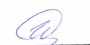 Регистрационный номер вучетной системе 8606000000000001учетной системе 8606000000000001учетной системе 8606000000000001ДиректоруМуниципального бюджетного  общеобразовательного учреждения средней общеобразовательной школы № 46с углублённым изучением отдельных предметовМуниципального бюджетного  общеобразовательного учреждения средней общеобразовательной школы № 46с углублённым изучением отдельных предметовМуниципального бюджетного  общеобразовательного учреждения средней общеобразовательной школы № 46с углублённым изучением отдельных предметов(наименование МБОУ)Гейнц Лилии ВикторовнеГейнц Лилии ВикторовнеГейнц Лилии Викторовне(ФИО директора)ЗаявлениеПрошу принять моего ребенка на обучение в Муниципальное бюджетное общеобразовательное учреждение средняя общеобразовательная школа № 46 с углублённым изучением отдельных предметов по основной общеобразовательной программе и зачислить в 1 классПрошу принять моего ребенка на обучение в Муниципальное бюджетное общеобразовательное учреждение средняя общеобразовательная школа № 46 с углублённым изучением отдельных предметов по основной общеобразовательной программе и зачислить в 1 классПрошу принять моего ребенка на обучение в Муниципальное бюджетное общеобразовательное учреждение средняя общеобразовательная школа № 46 с углублённым изучением отдельных предметов по основной общеобразовательной программе и зачислить в 1 классСведения о ребенке:ФамилияПетровИмяИванОтчество (при наличии)ИвановичДата рождения01.01.2014Адрес места жительства / пребывания628414, Ханты-Мансийский Автономный округ - Югра, Сургут, Югорский, д.5628414, Ханты-Мансийский Автономный округ - Югра, Сургут, Югорский, д.5Сведения о заявителе (родителе, законном представителе):Сведения о заявителе (родителе, законном представителе):Сведения о заявителе (родителе, законном представителе):ФамилияПетроваИмяЖаннаОтчество (при наличии)ИгоревнаАдрес места жительства /пребывания628400, Ханты-Мансийский Автономный округ - Югра,Сургут, Югорский, д.5628400, Ханты-Мансийский Автономный округ - Югра,Сургут, Югорский, д.5Адрес электронной почтыpetrova@mail.ruКонтактный телефон8-922-3333333Сведения о втором родителе, законном представителе:Сведения о втором родителе, законном представителе:Сведения о втором родителе, законном представителе:ФамилияПетровИмяИванОтчество (при наличии)ИвановичАдрес места жительства /пребывания628400, Ханты-Мансийский Автономный округ - Югра, Сургут,Югорский, д.5628400, Ханты-Мансийский Автономный округ - Югра, Сургут,Югорский, д.5Адрес электронной почтыpetrov@mail.ruКонтактный телефон8-922-11111111Наличие	внеочередного,	первоочередного	или	преимущественного	права на зачисление (нужное подчеркнуть)Наличие	внеочередного,	первоочередного	или	преимущественного	права на зачисление (нужное подчеркнуть)Да / НетПотребность в обучении ребенка по адаптированной образовательной программе и/или в создании специальных условий для организации обучения и воспитания обучающегося с ограниченными возможностями здоровья в соответствии с заключением психолого-медико-педагогической комиссии (при наличии) или инвалида (ребѐнка-инвалида) в соответствии с индивидуальной программой реабилитации (нужное подчеркнуть)Потребность в обучении ребенка по адаптированной образовательной программе и/или в создании специальных условий для организации обучения и воспитания обучающегося с ограниченными возможностями здоровья в соответствии с заключением психолого-медико-педагогической комиссии (при наличии) или инвалида (ребѐнка-инвалида) в соответствии с индивидуальной программой реабилитации (нужное подчеркнуть)Да / НетЯзык образования:РусскийРодной язык из числа языков народов РФ:Родной язык из числа языков народов РФ:Русский01.04.2021Петров Иван ИвановичС уставом, лицензией на осуществление образовательной деятельности, свидетельством о государственной аккредитации, образовательными программами и локальными актами, регламентирующими организацию и осуществление образовательной деятельности, права и обязанности обучающихся МБОУ Муниципальное бюджетное общеобразовательное учреждение средняя общеобразовательная школа № 5, ознакомлен(а)С уставом, лицензией на осуществление образовательной деятельности, свидетельством о государственной аккредитации, образовательными программами и локальными актами, регламентирующими организацию и осуществление образовательной деятельности, права и обязанности обучающихся МБОУ Муниципальное бюджетное общеобразовательное учреждение средняя общеобразовательная школа № 5, ознакомлен(а)С уставом, лицензией на осуществление образовательной деятельности, свидетельством о государственной аккредитации, образовательными программами и локальными актами, регламентирующими организацию и осуществление образовательной деятельности, права и обязанности обучающихся МБОУ Муниципальное бюджетное общеобразовательное учреждение средняя общеобразовательная школа № 5, ознакомлен(а)01.04.2021Петров Иван ИвановичСогласен(на) на обработку моих персональных данных и персональных данных моего ребенка в объеме, указанном в заявлении и прилагаемых документах, с целью организации обучения и воспитания моего ребенка.Согласен(на) на обработку моих персональных данных и персональных данных моего ребенка в объеме, указанном в заявлении и прилагаемых документах, с целью организации обучения и воспитания моего ребенка.Согласен(на) на обработку моих персональных данных и персональных данных моего ребенка в объеме, указанном в заявлении и прилагаемых документах, с целью организации обучения и воспитания моего ребенка.01.04.2021_Петров Иван Иванович